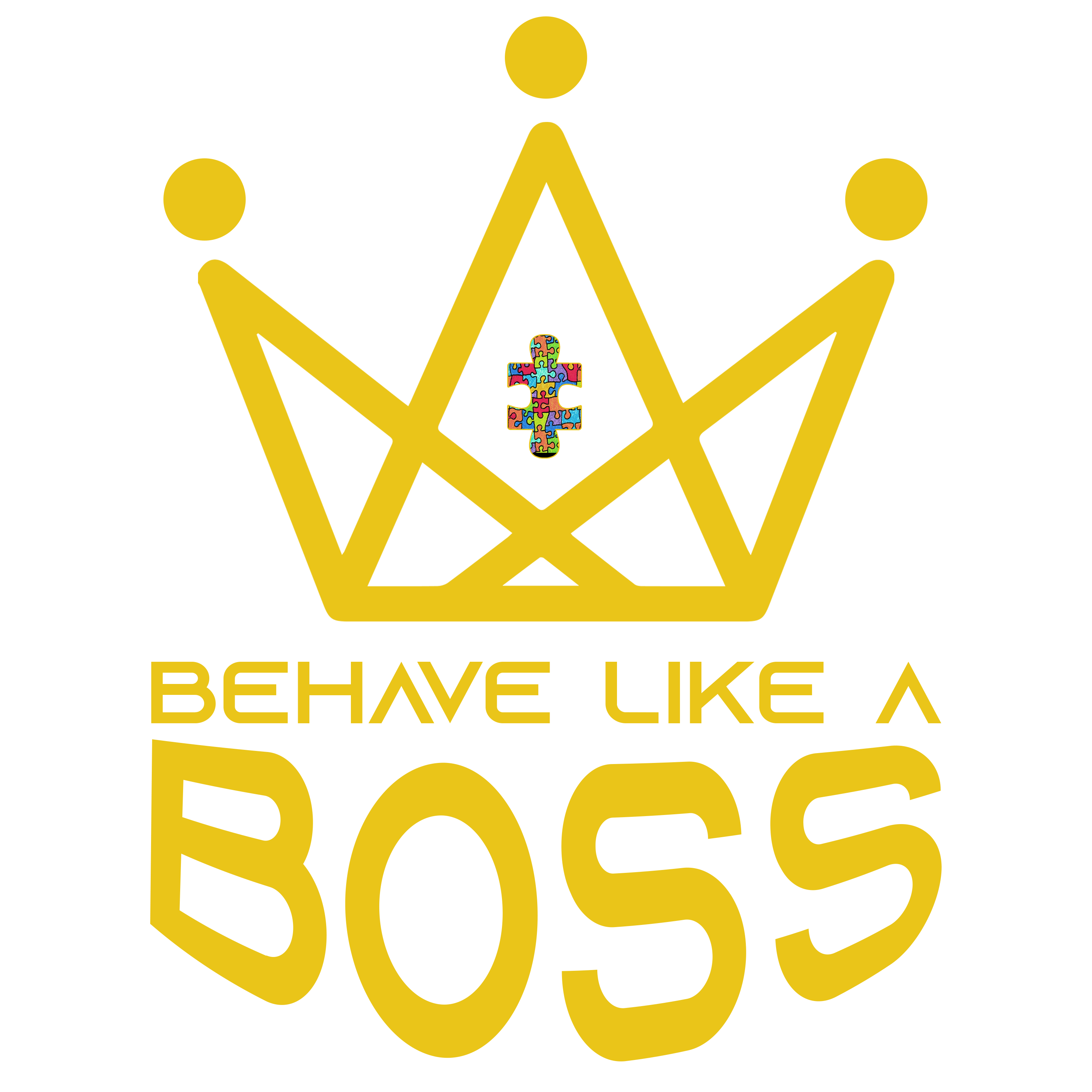 Behavioral Staff ObservationPre-observation interviewHow’s it going with this client? Questions/concerns about implementing the behavior plan?On a scale of 1-5 (with 1 being the easiest and 5 being the hardest)Anything specific you would like me to observe today?ObservationIOA on Data CollectionPost-observation interviewHow do you think the session went today?Was there anything different today then when you are typically working with this client?. What did you feel best about in today’s session?What concerned you/challenged you in today’s session?KUDOS for (provide positive feedback from today’s session):CONSIDER (provide specific feedback on how to improve):What questions/concerns to you have about today’s session or my feedback?What supports do you need to be the most effective behavior analyst?NOTES TO LEAD:(provide information about new problem behaviors you observed, any revisions for the behavior plan (problem bx, replacement bx, skills, bx strategies) you think should be considered, and any additional support staff may need as far as training or guidance).How is it to implement the plan?  1            2            3           4             5How is it to work with this client?1            2            3           4             5How is it to collect data?1            2            3           4             5Problem BXObserved?Plan followed?#1   ☐  Yes              ☐  No ☐  Yes              ☐  No#2   ☐  Yes              ☐  No☐  Yes              ☐  No#3   ☐  Yes              ☐  No☐  Yes              ☐  No#4☐  Yes              ☐  No☐  Yes              ☐  NoTOTAL Correct = # of BXs correct (yes)/# of BXs observed =           TOTAL Correct = # of BXs correct (yes)/# of BXs observed =           TOTAL Correct = # of BXs correct (yes)/# of BXs observed =           Replacement BXObserved?Teaching followed?#1  ☐  Yes              ☐  No ☐  Yes              ☐  No#2  ☐  Yes              ☐  No☐  Yes              ☐  No#3  ☐  Yes              ☐  No☐  Yes              ☐  No#4  ☐  Yes              ☐  No☐  Yes              ☐  NoTOTAL Correct = # of BXs correct (yes)/# of BXs observed =     TOTAL Correct = # of BXs correct (yes)/# of BXs observed =     TOTAL Correct = # of BXs correct (yes)/# of BXs observed =     SkillsObserved?Teaching followed?#1  ☐  Yes              ☐  No ☐  Yes              ☐  No#2  ☐  Yes              ☐  No☐  Yes              ☐  No#3  ☐  Yes              ☐  No☐  Yes              ☐  No#4  ☐  Yes              ☐  No☐  Yes              ☐  No#5  ☐  Yes              ☐  No☐  Yes              ☐  No#6☐  Yes              ☐  No☐  Yes              ☐  No#7☐  Yes              ☐  No☐  Yes              ☐  No#8☐  Yes              ☐  No☐  Yes              ☐  No#9☐  Yes              ☐  No☐  Yes              ☐  No#10☐  Yes              ☐  No☐  Yes              ☐  NoTOTAL Correct = # of BXs correct (yes)/# of BXs observed =     TOTAL Correct = # of BXs correct (yes)/# of BXs observed =     TOTAL Correct = # of BXs correct (yes)/# of BXs observed =     TOTAL FIDELITY for this OBSERVATION =  Total Correct/Total Observed =     Problem BXAgreements/agreements + disagreements =     1/1 = 100 % (no bxs observed)                                            Replacement BXAgreements/agreements + disagreements =    15/19 = 79%                                                    SkillsAgreements/agreements + disagreements =     26/28 = 93%                                                   TOTAL IOAAgreements/agreements + disagreements =     42/48 =  88%                             Follow-up Actions Needed/by dateFollow-up Actions Completed/date